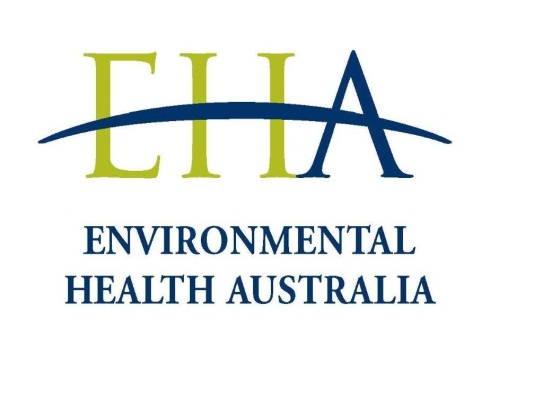 ENVIRONMENTAL HEALTH AUSTRALIA (Limited)
 Margaret Hind Memorial Award 2019NOMINATION FORMThe Undersigned hereby submit the below nomination for consideration for the2019 Margaret Hind Memorial Award.Details of NomineeDetails of RefereesDetails of Nominating PersonPlease Note: If as for Details of Nominee only ‘Name’, ‘Signature’, ‘Date’ and ‘Grade of EHA Membership’ fields require completion.Please send completed NOMINATION FORM and SUPPORTING STATEMENT to  The Executive OfficerEHA LtdPO Box 2222FORTITUDE VALLEY   QLD   4006Email:  national@eh.org.auNominations close to 2 September 2019.The selection committee may not consider nominations received after this date. NamePositionOrganisationPostal AddressTelephoneE-MailGrade of EHA  MembershipAssociate Member             Member                 Fellow  Past Employers1. Past Employers2. Past Employers3. NamePositionOrganisationPostal AddressTelephoneE-MailNamePositionOrganisationPostal AddressTelephoneE-MailNameSignatureDatePositionOrganisationPostal AddressTelephoneE-MailGrade of EHA Membership Associate Member            Member                  Fellow        Associate Member            Member                  Fellow        Associate Member            Member                  Fellow        